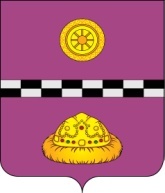 ПОСТАНОВЛЕНИЕот  16 сентября 2014 г.  							        № 763О внесении изменений в постановление				        администрации муниципального района			           «Княжпогостский»  от 28 сентября 2011 года 						 № 664 «О территориальном звене 	РСЧС МО						 МР «Княжпогостский»					                       	В соответствии с постановлением  Главы Республики Коми от 13 февраля 2014 года № 66 «О силах и средствах постоянной готовности Коми республиканской подсистемы единой государственной системы предупреждения и ликвидации чрезвычайных ситуаций» и в связи с реорганизацией ряда предприятий и учреждений:ПОСТАНОВЛЯЮ:	1. Приложение № 3 к постановлению администрации муниципальногорайона «Княжпогостский» от 28 сентября 2011 года № 664 «О территориальном звене РСЧС МО МР «Княжпогостский» изложить в следующей редакции:Приложение № 3К постановлению администрациимуниципального района «Княжпогостский»от 28 сентября 2011 года № 664Перечень сил территориального звена РСЧС МОМР «Княжпогостский»1 .СИЛЫ НАБЛЮДЕНИЯ И КОНТРОЛЯКняжпогостский филиал Федерального государственного учреждения здравоохранения «Центр гигиены и эпидемиологии в Республике Коми»Государственное учреждение Республики Коми «Княжпогостская станция по борьбе с болезнями Животных»2.СИЛЫ ПОСТОЯННОЙ ГОТОВНОСТИПожарная часть №59 ФГКУ «5 отряд ФПС России по Республике Коми»Пожарная часть № 123 государственного казённого учреждения противопожарной службы Республики КомиПожарная часть № 125 государственного казённого учреждения противопожарной службы Республики КомиПолиция по охране общественного порядка отдела министерства внутренних дел России по Княжпогостскому району.Бригады скорой медицинской помощи Государственного бюджетного учреждения здравоохранения «Княжпогостская центральная районная больница».Аварийная газотехническая группа ООО «Газпром газораспределение Сыктывкар».Аварийная группа тепловых сетей ООО «ТеплоВодоканал».Аварийно-техническая группа водопроводно-канализационных сетей ООО «ТеплоВодоканал».Аварийно-техническая группа связи УЭ-15 Коми филиала ОАО «Ростелеком». Группа по восстановлению дорог и мостов филиала Княжпогостское ДРСУ ОАО «Коми дорожная компания».Аварийно-техническая группа по элекросетям ОАО МРСК Северозападный филиал «Комиэнерго» ПО «Южные электрические сети» Княжпогостский РЭС»2.  Настоящее постановление подлежит официальному опубликованию.3.  Контроль за исполнением возложить на заведующего сектором гражданской обороны и чрезвычайным ситуациям и мобилизационной работе администрации муниципального района «Княжпогостский» Э.У. Софу.Руководитель администрации					     В.И. Ивочкин